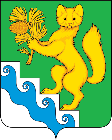 БОГУЧАНСКИЙ РАЙОННЫЙ СОВЕТ ДЕПУТАТОВРЕШЕНИЕ              2024                                     с. Богучаны                                           №                           О внесении изменений в Правила землепользования и застройки муниципальных образований: Манзенского сельсовета Богучанского района Красноярского края, Белякинского сельсовета Богучанского района Красноярского края в части отображения границ зон с особыми условиями использования территории и изменении названия документов в соответствии с материалами новых редакций Правил землепользования и застройки В целях приведения графических материалов Правил землепользования и застройки п. Манзя и территории Манзенского сельсовета Богучанского района Красноярского края, утвержденных решением Манзенского сельского Совета депутатов Богучанского района Красноярского края от 09.08.2013 №35/89 (в редакции решений Богучанского районного Совета депутатов от 07.07.2017 №17/1-127, от 21.06.2018 №26/1-193) и графических материалов Правил землепользования и застройки территории муниципального образования Белякинского сельсовета Богучанского района Красноярского края, утвержденных решением Белякинского сельского Совета депутатов от 19.09.2013 №25-24 (в редакции решений Богучанского районного Совета депутатов от 07.07.2017 №17/1-127, от 26.04.2018 №23/1-175), на основании постановления администрации Богучанского района от 03.05.2023 №410-п «О подготовке проекта актуализации Правил землепользования и застройки территории муниципальных образований Манзенского сельсовета, Белякинского сельсовета Богучанского района Красноярского края», на основании приказов, поступивших из Енисейского Бассейнового Водного Управления, от 30.12.2021 № 466 «Об установлении зон затопления, подтопления территорий, прилегающих к р. Иркинеева в д. Бедоба   Богучанского района Красноярского края», от 30.12.2021 № 467 «Об установлении зон затопления, подтопления территорий, прилегающих к реке Ангара в п. Манзя Богучанского района Красноярского края», исходя из социальных, экономических и иных факторов, учитывая согласование администрации Манзенского сельсовета от 19.01.2024 №24, в соответствии со статьями 106, 107 Земельного кодекса Российской Федерации от 25.10.2001 №136-ФЗ, статьями 8, 31-33 Градостроительного кодекса Российской Федерации от 29.12.2004 № 190-ФЗ,  статьей 14 Федерального закона от 06.10.2003 № 131-ФЗ «Об общих принципах организации местного самоуправления в Российской Федерации», ст. 7, 32, 36 Устава Богучанского района, Богучанский   районный Совет депутатов РЕШИЛ:1. Внести изменения в Правила землепользования и застройки п. Манзя и территории Манзенского сельсовета Богучанского района Красноярского края, утвержденные решением Манзенского сельского Совета депутатов Богучанского района Красноярского края от 09.08.2013 №35/89 (далее – Правила), согласно графическим и текстовым материалам выполненными Обществом с ограниченной ответственностью «Документы в порядке». Изложить Правила в новой редакции, согласно приложению №1.2. Внести изменения в Правила землепользования и застройки территории муниципального образования Белякинского сельсовета Богучанского района Красноярского края утвержденные решением Белякинского сельского Совета депутатов от 19.09.2013 №25-24 (далее – Правила), согласно графическим и текстовым материалам выполненными Обществом с ограниченной ответственностью «Документы в порядке». Изложить Правила в новой редакции, согласно приложению №2.3. Изменить название «Правила землепользования и застройки п. Манзя и территории Манзенского сельсовета Богучанского района Красноярского края» на «Правила землепользования и застройки муниципального образования Манзенский сельсовет Богучанского района Красноярского края».4. Изменить название «Правила землепользования и застройки территории муниципального образования Белякинского сельсовета Богучанского района Красноярского края» на «Правила землепользования и застройки муниципального образования Белякинский сельсовет Богучанского района Красноярского края».5. Контроль за исполнением настоящего Решения возложить на председателя постоянной комиссию по законности и муниципальной собственности (И.А. Калашников).6. Опубликовать настоящее Решение и новые редакции Правил землепользования и застройки муниципального образования Манзенский сельсовет Богучанского района Красноярского края и муниципального образования Белякинский сельсовет Богучанского района Красноярского края в Официальном вестнике Богучанского района, разместить на официальном сайте администрации Богучанского района и в Федеральной государственной информационной системе территориального планирования.  7. Настоящее решение вступает в силу со дня, следующего за днем опубликования в Официальном вестнике Богучанского района. «___»_________ 2024 г.			     «___»_________ 2024 г.	Председатель Богучанского районного Совета депутатов О.А. Павлюченко______________  Глава Богучанского района            А.С. Медведев_______________